                               A Chaulnes le 18/10/2016
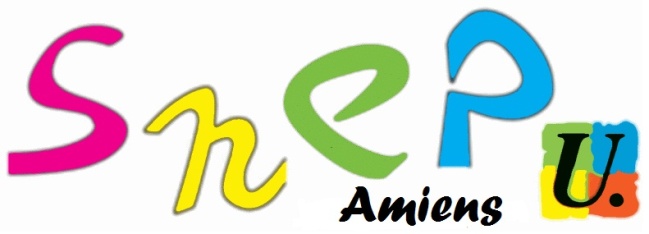 

Monsieur le Principal, Conformément à l'article 5 du décret n° 82-447 du 28 05 82,  je vous informe de mon intention d’organiser une heure mensuelle d’information syndicale le :  Mardi 08 Novembre 2016 de 15h30 à 16h30 Veuillez recevoir, Monsieur le Principal, mes respectueuses salutations. Guillaume AnceletSecrétaire Départemental du SNEP-FSU Amiens